О внесении изменений в постановление администрации Цивильского района от 13 марта  2017 года № 145 «Об учреждении именных стипендий главы администрации Цивильского района для обучающихся образовательных организаций Цивильского района»Администрация Цивильского района Чувашской РеспубликиПОСТАНОВЛЯЕТ:Внести  в  постановление администрации Цивильского района  от 13.03.2017 №145 следующее изменение:Пункт 1 изложить в следующей редакции:«1.Учредить для обучающихся общеобразовательных школ и организаций дополнительного образования Цивильского района, достигших наилучших результатов в изучении основ наук, искусства, технического творчества и спорта 50 ежемесячных стипендий главы администрации Цивильского района»      2.Внести изменение в Положение о ежемесячной стипендии главы администрации   Цивильского района утвержденное постановлением администрации Цивильского района от 13.03.2017 №145,  изложив п.3 в следующей                 редакции.    «3. Ежегодно учреждаются 50 стипендий, из них:    - 40 стипендий для обучающихся общеобразовательных организаций;    -10 стипендий для обучающихся организаций дополнительного образования»2. Контроль за выполнением настоящего постановления возложить на отдел образования и социального развития  администрации Цивильского района.3. Настоящее постановление вступает в силу после его официального опубликования (обнародования).        Глава администрации                                                                С.Ф.Беккер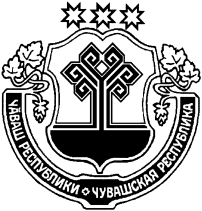 ЧӐВАШ  РЕСПУБЛИКИҪĔРПӰ РАЙОНĔЧУВАШСКАЯ РЕСПУБЛИКА ЦИВИЛЬСКИЙ РАЙОНҪĔРПӰ РАЙОН АДМИНИСТРАЦИЙĔЙЫШӐНУ2021 çу пуш уйяхе  04-мĕшĕ 125 № Ҫӗрпÿ хули АДМИНИСТРАЦИЯЦИВИЛЬСКОГО РАЙОНАПОСТАНОВЛЕНИЕ	04 марта 2021 года № 125      г.  Цивильск	                                                     Утверждены
                                          постановлением администрации                                                              Цивильского района
                                                          Чувашской Республики
                                                   от 19 октября  2020 г. № 567Изменения,
которые вносятся в  Муниципальную программу Цивильского района «Развитие физической культуры т спорта  в Цивильском районе на 2014-2020 года», утвержденную постановлением администрации Цивильского района Чувашской Республики от 27 января 2014 года № 45 «О муниципальной программе Цивильского района Чувашской Республики «Развитие  физической культуры и спорта в Цивильском районе на 2014-2020 года»(далее –Муниципальная программа)	                                                     Утверждены
                                          постановлением администрации                                                              Цивильского района
                                                          Чувашской Республики
                                                   от 19 октября  2020 г. № 567Изменения,
которые вносятся в  Муниципальную программу Цивильского района «Развитие физической культуры т спорта  в Цивильском районе на 2014-2020 года», утвержденную постановлением администрации Цивильского района Чувашской Республики от 27 января 2014 года № 45 «О муниципальной программе Цивильского района Чувашской Республики «Развитие  физической культуры и спорта в Цивильском районе на 2014-2020 года»(далее –Муниципальная программа)	                                                     Утверждены
                                          постановлением администрации                                                              Цивильского района
                                                          Чувашской Республики
                                                   от 19 октября  2020 г. № 567Изменения,
которые вносятся в  Муниципальную программу Цивильского района «Развитие физической культуры т спорта  в Цивильском районе на 2014-2020 года», утвержденную постановлением администрации Цивильского района Чувашской Республики от 27 января 2014 года № 45 «О муниципальной программе Цивильского района Чувашской Республики «Развитие  физической культуры и спорта в Цивильском районе на 2014-2020 года»(далее –Муниципальная программа)	                                                     Утверждены
                                          постановлением администрации                                                              Цивильского района
                                                          Чувашской Республики
                                                   от 19 октября  2020 г. № 567Изменения,
которые вносятся в  Муниципальную программу Цивильского района «Развитие физической культуры т спорта  в Цивильском районе на 2014-2020 года», утвержденную постановлением администрации Цивильского района Чувашской Республики от 27 января 2014 года № 45 «О муниципальной программе Цивильского района Чувашской Республики «Развитие  физической культуры и спорта в Цивильском районе на 2014-2020 года»(далее –Муниципальная программа)	                                                     Утверждены
                                          постановлением администрации                                                              Цивильского района
                                                          Чувашской Республики
                                                   от 19 октября  2020 г. № 567Изменения,
которые вносятся в  Муниципальную программу Цивильского района «Развитие физической культуры т спорта  в Цивильском районе на 2014-2020 года», утвержденную постановлением администрации Цивильского района Чувашской Республики от 27 января 2014 года № 45 «О муниципальной программе Цивильского района Чувашской Республики «Развитие  физической культуры и спорта в Цивильском районе на 2014-2020 года»(далее –Муниципальная программа)	                                                     Утверждены
                                          постановлением администрации                                                              Цивильского района
                                                          Чувашской Республики
                                                   от 19 октября  2020 г. № 567Изменения,
которые вносятся в  Муниципальную программу Цивильского района «Развитие физической культуры т спорта  в Цивильском районе на 2014-2020 года», утвержденную постановлением администрации Цивильского района Чувашской Республики от 27 января 2014 года № 45 «О муниципальной программе Цивильского района Чувашской Республики «Развитие  физической культуры и спорта в Цивильском районе на 2014-2020 года»(далее –Муниципальная программа)	                                                     Утверждены
                                          постановлением администрации                                                              Цивильского района
                                                          Чувашской Республики
                                                   от 19 октября  2020 г. № 567Изменения,
которые вносятся в  Муниципальную программу Цивильского района «Развитие физической культуры т спорта  в Цивильском районе на 2014-2020 года», утвержденную постановлением администрации Цивильского района Чувашской Республики от 27 января 2014 года № 45 «О муниципальной программе Цивильского района Чувашской Республики «Развитие  физической культуры и спорта в Цивильском районе на 2014-2020 года»(далее –Муниципальная программа)	                                                     Утверждены
                                          постановлением администрации                                                              Цивильского района
                                                          Чувашской Республики
                                                   от 19 октября  2020 г. № 567Изменения,
которые вносятся в  Муниципальную программу Цивильского района «Развитие физической культуры т спорта  в Цивильском районе на 2014-2020 года», утвержденную постановлением администрации Цивильского района Чувашской Республики от 27 января 2014 года № 45 «О муниципальной программе Цивильского района Чувашской Республики «Развитие  физической культуры и спорта в Цивильском районе на 2014-2020 года»(далее –Муниципальная программа)	                                                     Утверждены
                                          постановлением администрации                                                              Цивильского района
                                                          Чувашской Республики
                                                   от 19 октября  2020 г. № 567Изменения,
которые вносятся в  Муниципальную программу Цивильского района «Развитие физической культуры т спорта  в Цивильском районе на 2014-2020 года», утвержденную постановлением администрации Цивильского района Чувашской Республики от 27 января 2014 года № 45 «О муниципальной программе Цивильского района Чувашской Республики «Развитие  физической культуры и спорта в Цивильском районе на 2014-2020 года»(далее –Муниципальная программа)	                                                     Утверждены
                                          постановлением администрации                                                              Цивильского района
                                                          Чувашской Республики
                                                   от 19 октября  2020 г. № 567Изменения,
которые вносятся в  Муниципальную программу Цивильского района «Развитие физической культуры т спорта  в Цивильском районе на 2014-2020 года», утвержденную постановлением администрации Цивильского района Чувашской Республики от 27 января 2014 года № 45 «О муниципальной программе Цивильского района Чувашской Республики «Развитие  физической культуры и спорта в Цивильском районе на 2014-2020 года»(далее –Муниципальная программа)	                                                     Утверждены
                                          постановлением администрации                                                              Цивильского района
                                                          Чувашской Республики
                                                   от 19 октября  2020 г. № 567Изменения,
которые вносятся в  Муниципальную программу Цивильского района «Развитие физической культуры т спорта  в Цивильском районе на 2014-2020 года», утвержденную постановлением администрации Цивильского района Чувашской Республики от 27 января 2014 года № 45 «О муниципальной программе Цивильского района Чувашской Республики «Развитие  физической культуры и спорта в Цивильском районе на 2014-2020 года»(далее –Муниципальная программа)	                                                     Утверждены
                                          постановлением администрации                                                              Цивильского района
                                                          Чувашской Республики
                                                   от 19 октября  2020 г. № 567Изменения,
которые вносятся в  Муниципальную программу Цивильского района «Развитие физической культуры т спорта  в Цивильском районе на 2014-2020 года», утвержденную постановлением администрации Цивильского района Чувашской Республики от 27 января 2014 года № 45 «О муниципальной программе Цивильского района Чувашской Республики «Развитие  физической культуры и спорта в Цивильском районе на 2014-2020 года»(далее –Муниципальная программа)	                                                     Утверждены
                                          постановлением администрации                                                              Цивильского района
                                                          Чувашской Республики
                                                   от 19 октября  2020 г. № 567Изменения,
которые вносятся в  Муниципальную программу Цивильского района «Развитие физической культуры т спорта  в Цивильском районе на 2014-2020 года», утвержденную постановлением администрации Цивильского района Чувашской Республики от 27 января 2014 года № 45 «О муниципальной программе Цивильского района Чувашской Республики «Развитие  физической культуры и спорта в Цивильском районе на 2014-2020 года»(далее –Муниципальная программа)	                                                     Утверждены
                                          постановлением администрации                                                              Цивильского района
                                                          Чувашской Республики
                                                   от 19 октября  2020 г. № 567Изменения,
которые вносятся в  Муниципальную программу Цивильского района «Развитие физической культуры т спорта  в Цивильском районе на 2014-2020 года», утвержденную постановлением администрации Цивильского района Чувашской Республики от 27 января 2014 года № 45 «О муниципальной программе Цивильского района Чувашской Республики «Развитие  физической культуры и спорта в Цивильском районе на 2014-2020 года»(далее –Муниципальная программа)	                                                     Утверждены
                                          постановлением администрации                                                              Цивильского района
                                                          Чувашской Республики
                                                   от 19 октября  2020 г. № 567Изменения,
которые вносятся в  Муниципальную программу Цивильского района «Развитие физической культуры т спорта  в Цивильском районе на 2014-2020 года», утвержденную постановлением администрации Цивильского района Чувашской Республики от 27 января 2014 года № 45 «О муниципальной программе Цивильского района Чувашской Республики «Развитие  физической культуры и спорта в Цивильском районе на 2014-2020 года»(далее –Муниципальная программа)Цель «Повышение уровня обеспеченности населения объектами спорта»	2019         2020        2021         2022           2023	2024       2025	2025Цель «Повышение уровня обеспеченности населения объектами спорта»	2019         2020        2021         2022           2023	2024       2025	2025Цель «Повышение уровня обеспеченности населения объектами спорта»	2019         2020        2021         2022           2023	2024       2025	2025Цель «Повышение уровня обеспеченности населения объектами спорта»	2019         2020        2021         2022           2023	2024       2025	2025Цель «Повышение уровня обеспеченности населения объектами спорта»	2019         2020        2021         2022           2023	2024       2025	2025Цель «Повышение уровня обеспеченности населения объектами спорта»	2019         2020        2021         2022           2023	2024       2025	2025Цель «Повышение уровня обеспеченности населения объектами спорта»	2019         2020        2021         2022           2023	2024       2025	2025Цель «Повышение уровня обеспеченности населения объектами спорта»	2019         2020        2021         2022           2023	2024       2025	2025Цель «Повышение уровня обеспеченности населения объектами спорта»	2019         2020        2021         2022           2023	2024       2025	2025Цель «Повышение уровня обеспеченности населения объектами спорта»	2019         2020        2021         2022           2023	2024       2025	2025Цель «Повышение уровня обеспеченности населения объектами спорта»	2019         2020        2021         2022           2023	2024       2025	2025Цель «Повышение уровня обеспеченности населения объектами спорта»	2019         2020        2021         2022           2023	2024       2025	2025Цель «Повышение уровня обеспеченности населения объектами спорта»	2019         2020        2021         2022           2023	2024       2025	2025Цель «Повышение уровня обеспеченности населения объектами спорта»	2019         2020        2021         2022           2023	2024       2025	2025Цель «Повышение уровня обеспеченности населения объектами спорта»	2019         2020        2021         2022           2023	2024       2025	2025Цель «Повышение уровня обеспеченности населения объектами спорта»	2019         2020        2021         2022           2023	2024       2025	2025Цель «Повышение уровня обеспеченности населения объектами спорта»	2019         2020        2021         2022           2023	2024       2025	2025Цель «Повышение уровня обеспеченности населения объектами спорта»	2019         2020        2021         2022           2023	2024       2025	2025Цель «Повышение уровня обеспеченности населения объектами спорта»	2019         2020        2021         2022           2023	2024       2025	2025Цель «Повышение уровня обеспеченности населения объектами спорта»	2019         2020        2021         2022           2023	2024       2025	2025Цель «Повышение уровня обеспеченности населения объектами спорта»	2019         2020        2021         2022           2023	2024       2025	2025Цель «Повышение уровня обеспеченности населения объектами спорта»	2019         2020        2021         2022           2023	2024       2025	2025Основное мероприятие 2Основное мероприятие 2Развитие спортивной инфраструктуры, в том числе с использованием принципов государственно-частного партнерства развитие спортивной инфраструктуры и повышение эффективности ее использования для приобщения населения всех социальных категорий к занятиям массовым спортом, укрепление МТБ АО ДО «ДЮСШ «Асамат»ответственный исполнитель – администрация Цивильского района Чувашской Республики, соисполнители – АО ДО «ДЮСШ «Асамат» школа Цивильского районаответственный исполнитель – администрация Цивильского района Чувашской Республики, соисполнители – АО ДО «ДЮСШ «Асамат» школа Цивильского районаххххвсего01535,98000000000Основное мероприятие 2Основное мероприятие 2Развитие спортивной инфраструктуры, в том числе с использованием принципов государственно-частного партнерства развитие спортивной инфраструктуры и повышение эффективности ее использования для приобщения населения всех социальных категорий к занятиям массовым спортом, укрепление МТБ АО ДО «ДЮСШ «Асамат»ответственный исполнитель – администрация Цивильского района Чувашской Республики, соисполнители – АО ДО «ДЮСШ «Асамат» школа Цивильского районаответственный исполнитель – администрация Цивильского района Чувашской Республики, соисполнители – АО ДО «ДЮСШ «Асамат» школа Цивильского районаххххфедеральный бюджет00000000000Основное мероприятие 2Основное мероприятие 2Развитие спортивной инфраструктуры, в том числе с использованием принципов государственно-частного партнерства развитие спортивной инфраструктуры и повышение эффективности ее использования для приобщения населения всех социальных категорий к занятиям массовым спортом, укрепление МТБ АО ДО «ДЮСШ «Асамат»ответственный исполнитель – администрация Цивильского района Чувашской Республики, соисполнители – АО ДО «ДЮСШ «Асамат» школа Цивильского районаответственный исполнитель – администрация Цивильского района Чувашской Республики, соисполнители – АО ДО «ДЮСШ «Асамат» школа Цивильского районаххххреспубликанский бюджет Чувашской Республики00000000000Основное мероприятие 2Основное мероприятие 2Развитие спортивной инфраструктуры, в том числе с использованием принципов государственно-частного партнерства развитие спортивной инфраструктуры и повышение эффективности ее использования для приобщения населения всех социальных категорий к занятиям массовым спортом, укрепление МТБ АО ДО «ДЮСШ «Асамат»ответственный исполнитель – администрация Цивильского района Чувашской Республики, соисполнители – АО ДО «ДЮСШ «Асамат» школа Цивильского районаответственный исполнитель – администрация Цивильского района Чувашской Республики, соисполнители – АО ДО «ДЮСШ «Асамат» школа Цивильского районаххххреспубликанский бюджет Чувашской Республики0000000000Основное мероприятие 2Основное мероприятие 2Развитие спортивной инфраструктуры, в том числе с использованием принципов государственно-частного партнерства развитие спортивной инфраструктуры и повышение эффективности ее использования для приобщения населения всех социальных категорий к занятиям массовым спортом, укрепление МТБ АО ДО «ДЮСШ «Асамат»ответственный исполнитель – администрация Цивильского района Чувашской Республики, соисполнители – АО ДО «ДЮСШ «Асамат» школа Цивильского районаответственный исполнитель – администрация Цивильского района Чувашской Республики, соисполнители – АО ДО «ДЮСШ «Асамат» школа Цивильского районаххххреспубликанский бюджет Чувашской Республики1413,1000000000Основное мероприятие 2Основное мероприятие 2Развитие спортивной инфраструктуры, в том числе с использованием принципов государственно-частного партнерства развитие спортивной инфраструктуры и повышение эффективности ее использования для приобщения населения всех социальных категорий к занятиям массовым спортом, укрепление МТБ АО ДО «ДЮСШ «Асамат»ответственный исполнитель – администрация Цивильского района Чувашской Республики, соисполнители – АО ДО «ДЮСШ «Асамат» школа Цивильского районаответственный исполнитель – администрация Цивильского района Чувашской Республики, соисполнители – АО ДО «ДЮСШ «Асамат» школа Цивильского районаххххбюджет Цивильского района Чувашской Республики122,88000000000Основное мероприятие 2Основное мероприятие 2Развитие спортивной инфраструктуры, в том числе с использованием принципов государственно-частного партнерства развитие спортивной инфраструктуры и повышение эффективности ее использования для приобщения населения всех социальных категорий к занятиям массовым спортом, укрепление МТБ АО ДО «ДЮСШ «Асамат»ответственный исполнитель – администрация Цивильского района Чувашской Республики, соисполнители – АО ДО «ДЮСШ «Асамат» школа Цивильского районаответственный исполнитель – администрация Цивильского района Чувашской Республики, соисполнители – АО ДО «ДЮСШ «Асамат» школа Цивильского районаххххвнебюджетные источники00000000000